Attività di approfondimento delle conoscenze delle discipline scientifiche attraverso attività sperimentali.Progetto Speciale Multiasse  “SISTEMA SAPERE E CRESCITA”
PO FSE Abruzzo 2007-2013
Piano degli interventi 2012-2013 - Intervento C) Lab_GS_OrientaLo stage per studenti del quarto anno degli istituti tecnici della Regione Abruzzo è un’iniziativa di “Lab_GS_Orienta”, nell’ambito del Progetto Speciale Multiasse "Sistema Sapere e Crescita", finanziato attraverso il PO FSE Abruzzo 2007-2013. Il Bando verrà diffuso attraverso l’Ufficio Scolastico Regionale.REGOLAMENTO DI PARTECIPAZIONELo stage per l’anno 2015 è riservato a 10 studenti del quarto anno degli Istituti Tecnici della Regione Abruzzo che abbiano conseguito nella valutazione intermedia (primo quadrimestre o secondo trimestre) una media, non inferiore a 8/10 nelle materie scientifiche. Il programma prevede:6-7 luglio - Attività di laboratorio elettronica, chimica, meccanica, etc presso i Laboratori Nazionali del Gran Sasso - Assergi (AQ)8-22 luglio - Stage presso la ditta selezionata23 luglio - Evento conclusivo dello stage presso i Laboratori Nazionali del Gran Sasso - Assergi (AQ)Per tutto il periodo del progetto le spese di viaggio (con mezzi pubblici) dalla residenza ai LNGS e alla ditta selezionata e ritorno sono a carico del progetto. Anche i pranzi delle giornate sono a carico del progetto con rimborso secondo massimali PO FSE Abruzzo.Per accedere alla scuola gli alunni dovranno: • Scaricare e restituire debitamente compilati la domanda d'iscrizione e l'allegato 3 reperibili sul sito: www.lngs.infn.it nella sezione news, link: stage estivo per studenti.• Far vidimare la domanda d'iscrizione dalla segreteria della scuola che la invierà, con allegata copia della pagella del I° quadrimestre (o secondo trimestre), per fax al numero 0862 437559 oppure in allegato all’indirizzo di posta elettronica didattica@lngs.infn.it entro il 5 giugno.L'allegato 3 dovrà essere inviato, sempre entro il 5 giugno, a cura dello studente all'indirizzo didattica@lngs.infn.it. Entro il 12 giugno, inoltre, i candidati dovranno inviare a didattica@lngs.infn.it una breve relazione che descriva le motivazioni alla partecipazione allo stage (max 2 pagine) ed esprimere, in ordine di preferenza, i nominativi di 5 ditte dove intendono usufruire dello stage. La lista delle ditte sarà disponibile su questa stessa pagina a partire dal 27 maggio.La selezione dei candidati verrà effettuata in base al rendimento scolastico e alla valutazione della relazione inviata.
Per info e contatti:
Segreteria didattica didattica@lngs.infn.it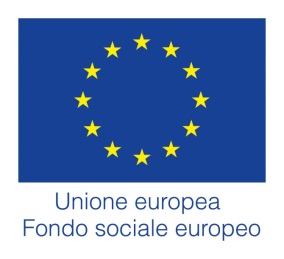 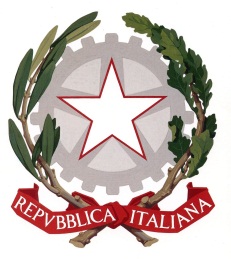 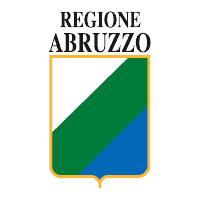 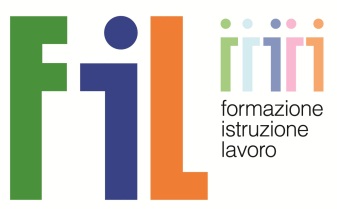 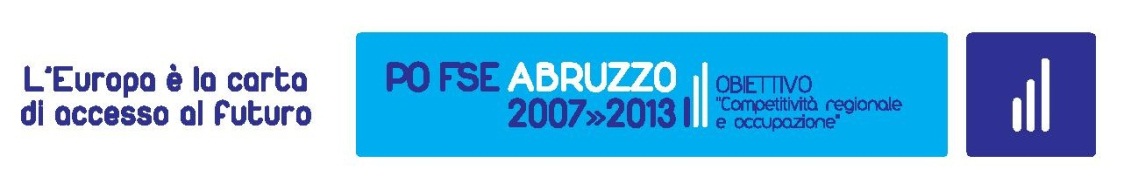 